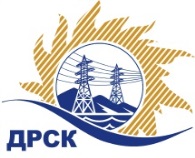 Акционерное Общество«Дальневосточная распределительная сетевая  компания»Протокол № 370/УКС -Ипо итогам проведения открытого запроса цен  на право заключения договора на выполнение работ«Мероприятия по строительству и реконструкции  электрических сетей до 10 кВ для  технологического присоединения потребителей  (в том числе ПИР)  на территории филиала ПЭС (с. Вознесенка)».		 закупка № 2049 раздел 2.1.1.  ГКПЗ 2018		      ЕИС – № 31806308518ПРИСУТСТВОВАЛИ: члены постоянно действующей Закупочной комиссии АО «ДРСК»  1-го уровня.Форма голосования членов Закупочной комиссии: очно-заочная.ВОПРОСЫ, ВЫНОСИМЫЕ НА РАССМОТРЕНИЕ ЗАКУПОЧНОЙ КОМИССИИ: О  рассмотрении результатов оценки заявок Участников.Об отклонении заявки ООО "Дальневосточная Монтажная Компания". Об отклонении заявки АО "Востоксельэлектросетьстрой".О признании открытого запроса цен несостоявшимся.РЕШИЛИ:        По вопросу № 1Признать объем полученной информации достаточным для принятия решения.Утвердить окончательные цены предложений участниковПо вопросу № 2         Отклонить заявку ООО "Дальневосточная Монтажная Компания" (692130, г. Дальнереченск, ул. Кирпичная, д.10Г)  от дальнейшего рассмотрения на основании п.2.4.2.4 а), в) Документации о закупке, как несоответствующее следующим требованиям:По вопросу № 3         Отклонить заявку АО "Востоксельэлектросетьстрой" (680042, г. Хабаровск, ул. Тихоокеанская, д.165) от дальнейшего рассмотрения на основании п.2.4.2.4 а) Документации о закупке, как несоответствующее следующим требованиям:По вопросу № 4       Признать запрос цен несостоявшимся на основании п. 7.8.8.2 Положения о закупке продукции для нужд АО «ДРСК»,  т.к. после проведенной отборочной стадии осталось менее двух заявок.исполнитель Чуясова Е.Г.Тел. 397268город  Благовещенск«07» мая  2018№ п/пНаименование участникаЗаявка без НДСЗаявка с НДССтавка НДС1ООО "Дальневосточная Монтажная Компания" 
ИНН/КПП 2506012068/250601001 
ОГРН 11725360255071 921 119.872 266 921.4518%2АО "Востоксельэлектросетьстрой" 
ИНН/КПП 2702011141/272501001 
ОГРН 10227014039441 700 000.002 006 000.0018%Основания для отклоненияФ.И.О. экспертаУчастник не прикрепил на ЕЭТП основной пакет документов (предоставлена только Выписка из Единого государственного реестра юридических лиц/ индивидуальных предпринимателей и устав), что не соответствует п.2.1.1.1, п. 2.2.6.1 Документации о закупке.Елисеева М.Г.АО "Востоксельэлектросетьстрой" является  соучредителем (90% уставного капитала) ООО "Дальневосточная Монтажная Компания", что не соответствует п. 2.4.2.6 Документации о закупке.Лаптев И.А.Основания для отклоненияФ.И.О. экспертаАО "Востоксельэлектросетьстрой" является  соучредителем (90% уставного капитала) ООО "Дальневосточная Монтажная Компания", что не соответствует п. 2.4.2.6 Документации о закупке.Лаптев И.А.Секретарь Закупочной комиссии: Секретарь Закупочной комиссии: Секретарь Закупочной комиссии: Челышева Т.В. _____________________________